杭州市中小学生        文件杭学科技〔2015〕1号关于2015年杭州市中小学生科技节学生组委会委员推荐工作的通知有关区教育局、各直属学校：根据《关于举办2015年杭州市中小学生科技节活动的通知》（杭教高中〔2015〕13号）要求，决定成立2015年杭州市中小学生科技节学生组委会（以下简称学生组委会）。为做好学生组委会委员的推荐工作，现将有关事项通知如下：一、学生组委会的主要工作：在科技节指导委员会的领导下全面、全程负责并参与制定科技节启动、闭幕式的活动方案、组织和参与市级各项活动内容安排，组织和实施科技节的各项活动，参与科技节竞赛项目的评比等各项工作。二、学生组委会委员推荐条件：有良好的表达能力和较强的组织协调能力，有校级学生干部工作经历；能积极为同学服务，反映学生合理要求；爱好科学活动，并有一定的科技特长；所在学校的科技教育工作成效突出，并愿承办本届科技节一项市级的活动。三、学生组委会人员组成：由在校在读的9名中学生组成，其中高中学生6名（各直属学校可推荐1名候选人，建议下学期高三学生尽量不安排），初中学生3名（上城、下城、西湖、江干、拱墅、滨江、经济技术开发区、大江东产业集聚区各推荐1名候选人）。学生组委会委员将在各单位推荐的候选人中通过竞选和考核产生。请有关区教育局和市直属学校根据推荐条件和相关要求，认真做好推荐工作，确保学校最优秀的在校学生参加委员竞选，务必于6月19日（周五）前将《2015年杭州市中小学生科技节学生组织委员会委员推荐表》报送杭州市教育局团工委。联系人：汤一鹏，孔庆红。联系电话：87028715，联系地址：下城区屏风街8号。附件：2015年杭州市中小学生科技节学生组织委员会委员推荐表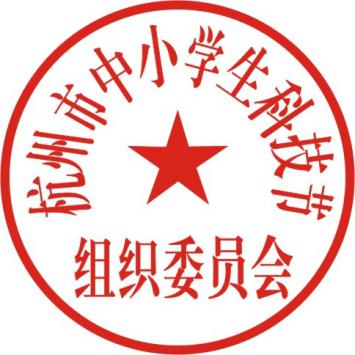 杭州市中小学生科技节组委会2015年6月11日   抄送：杭州市科学技术委员会、杭州市科学技术协会、共青团杭州市委、杭州青少年活动中心、杭州外国语学校附件：2015年杭州市中小学生科技节学生组织委员会委员推荐表姓   名性   别性   别班   级所在学校邮   编邮   编所在学校担任职务邮箱地址本人电话本人电话学校电话科技特长住宅电话推荐理由：推荐理由：推荐理由：推荐理由：推荐理由：推荐理由：推荐理由：学校意见：     年   月   日（盖章）学校意见：     年   月   日（盖章）学校意见：     年   月   日（盖章）区教育局意见：年    月    日（盖章）区教育局意见：年    月    日（盖章）区教育局意见：年    月    日（盖章）区教育局意见：年    月    日（盖章）